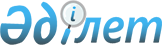 О техническом регламенте Евразийского экономического союза "О безопасности нефти, подготовленной к транспортировке и (или) использованию"Решение Совета Евразийской экономической комиссии от 20 декабря 2017 года № 89.
      В соответствии со статьей 52 Договора о Евразийском экономическом союзе от 29 мая 2014 года и пунктом 29 приложения № 1 к Регламенту работы Евразийской экономической комиссии, утвержденному Решением Высшего Евразийского экономического совета от 23 декабря 2014 г. № 98, Совет Евразийской экономической комиссии решил: 
      1. Принять прилагаемый технический регламент Евразийского экономического союза "О безопасности нефти, подготовленной к транспортировке и (или) использованию" (ТР ЕАЭС 045/2017).
      2. Установить, что технический регламент Евразийского экономического союза "О безопасности нефти, подготовленной к транспортировке и (или) использованию" (ТР ЕАЭС 045/2017) вступает в силу с 1 июля 2019 г.
      3. Настоящее Решение вступает в силу по истечении 30 календарных дней с даты его официального опубликования.
      Члены Совета Евразийской экономической комиссии: ТЕХНИЧЕСКИЙ РЕГЛАМЕНТ 
Евразийского экономического союза "О безопасности нефти, подготовленной к транспортировке и (или) использованию" (ТР ЕАЭС 045/2017)   I. Область применения 
      1. Настоящий технический регламент разработан в соответствии со статьей 52 Договора о Евразийском экономическом союзе от 29 мая 2014 года и устанавливает обязательные для применения и исполнения на таможенной территории Евразийского экономического союза (далее - Союз) требования безопасности нефти в целях обеспечения защиты жизни и (или) здоровья человека, имущества, охраны окружающей среды и предупреждения действий, вводящих в заблуждение потребителей, а также в целях обеспечения энергетической эффективности и ресурсосбережения.
      2. Объектом технического регулирования настоящего технического регламента является нефть, подготовленная к транспортировке и (или) использованию, выпускаемая в обращение и находящаяся в обращении на рынке Союза.
      3. Настоящий технический регламент не распространяется на нефть, поставляемую на экспорт за пределы таможенной территории Союза, поставляемую по государственному оборонному заказу, находящуюся на хранении в организациях, обеспечивающих сохранность государственного материального резерва, а также используемую изготовителем (производителем) нефти исключительно для собственных нужд. II. Основные понятия
      4. Для целей применения настоящего технического регламента используются понятия, которые означают следующее:
      "безопасность нефти" - состояние нефти, при котором отсутствуют недопустимые риски, связанные с возможностью причинения вреда и (или) нанесения ущерба;
      "выпуск в обращение нефти" - первичный переход нефти от изготовителя (производителя) нефти к продавцу и (или) потребителю (в том числе отправка со склада изготовителя (производителя) нефти или отгрузка без складирования) или ввоз нефти с целью распространения на таможенной территории Союза в ходе коммерческой деятельности на безвозмездной или возмездной основе;
      "изготовитель (производитель) нефти" - юридическое лицо, в том числе иностранное лицо, осуществляющее от своего имени добычу или добычу и реализацию нефти и ответственное за ее соответствие требованиям настоящего технического регламента, а также других технических регламентов Союза, действие которых на нее распространяется;
      "нефть" - жидкая природная ископаемая смесь углеводородов широкого физико-химического состава, подготовленная к транспортировке магистральным трубопроводом, железнодорожным, автомобильным и водным транспортом и (или) к использованию в качестве сырья на нефтеперерабатывающих и нефтехимических производствах;
      "обращение нефти на рынке" - движение нефти от изготовителя (производителя) нефти к потребителю;
      "партия нефти" - количество нефти, сопровождаемое одним документом о количестве (маршрутное поручение, или акт приема- сдачи нефти, или накладная на отгрузку, или коносамент) и одним паспортом;
      "паспорт", "паспорт нефти" – документ, содержащий сведения о выпускаемой в обращение и находящейся в обращении нефти и устанавливающий соответствие фактических значений показателей нефти, полученных при испытании проб (образцов) нефти, требованиям настоящего технического регламента;
      "потребитель" - юридическое лицо или физическое лицо, зарегистрированное в качестве индивидуального предпринимателя, имеющие намерение заказать или приобрести либо заказывающие, приобретающие или использующие нефть;
      "продавец (в том числе импортер)" - юридическое лицо или физическое лицо, зарегистрированное в качестве индивидуального предпринимателя, являющиеся резидентом государства - члена Союза, осуществляющие реализацию нефти потребителю в соответствии с законодательством государства - члена Союза и ответственные за размещение на рынке Союза нефти и ее соответствие требованиям настоящего технического регламента, а также других технических регламентов Союза, действие которых на нее распространяется;
      "уполномоченное изготовителем (производителем) нефти лицо" - зарегистрированные в установленном законодательством государства - члена Союза порядке на его территории юридическое лицо или физическое лицо, зарегистрированное в качестве индивидуального предпринимателя, которые на основании договора с изготовителем (производителем) нефти, в том числе с иностранным изготовителем (производителем) нефти, осуществляют действия от имени этого изготовителя (производителя) нефти при оценке соответствия и выпуске в обращение нефти на рынке Союза, а также несут ответственность за соответствие нефти требованиям настоящего технического регламента, а также других технических регламентов Союза, действие которых на нее распространяется.
      Сноска. Пункт 4 с изменением, внесенным решением Совета Евразийской экономической комиссии от 29.08.2023 № 89 (вступает в силу по истечении 30 календарных дней с даты его официального опубликования).

 III. Правила обращения нефти на рынке Союза
      5. Нефть, выпускаемая в обращение и находящаяся в обращении на рынке Союза, должна соответствовать требованиям настоящего технического регламента, а также требованиям других технических регламентов Союза, действие которых на нее распространяется.
      6. Каждая партия нефти, выпускаемая в обращение и находящаяся в обращении на рынке Союза, должна сопровождаться паспортом, который содержит следующие сведения:
      а) наименование, место нахождения (адрес) юридического лица или фамилия, имя и отчество (при наличии), место жительства физического лица, зарегистрированного в качестве индивидуального предпринимателя, являющихся изготовителем (производителем) нефти или продавцом (в том числе импортером) либо уполномоченным изготовителем (производителем) нефти лицом или транспортной организацией, оформившими паспорт;
      б) товарный знак изготовителя (производителя) нефти (при наличии);
      в) обозначение и наименование документа, в соответствии с которым изготовлена (произведена) и (или) транспортируется нефть (при наличии), и ее наименование и обозначение в соответствии с этим документом;
      г) нормативные значения показателей нефти, установленные в требованиях к показателям нефти согласно приложению № 1, а также фактические результаты лабораторных испытаний с указанием наименования собственной испытательной лаборатории (изготовителя (производителя) или транспортной организации) или аккредитованной испытательной лаборатории, включенной в единый реестр органов по оценке соответствия Евразийского экономического союза (далее – единый реестр). Допускается указание в паспорте нефти (в дополнение к требованиям, предусмотренным приложением № 1 к настоящему техническому регламенту) значений показателей нефти, установленных в документе, в соответствии с которым изготовлена (произведена) и (или) транспортируется нефть (при наличии);
      д) номер партии;
      е) единый знак обращения продукции на рынке Союза;
      ж) номер и дата выдачи паспорта;
      з) фамилия, инициалы и подпись лица, оформившего паспорт.
      и) фамилия, инициалы и подпись лица, получившего паспорт (при приеме нефти от грузоотправителя на транспортировку магистральным трубопроводом и сдаче нефти грузополучателю по итогам транспортировки магистральным трубопроводом).
      Сноска. Пункт 6 с изменениями, внесенными решением Совета Евразийской экономической комиссии от 29.08.2023 № 89 (вступает в силу по истечении 30 календарных дней с даты его официального опубликования).


      61. Паспорт нефти составляется по форме и в соответствии с правилами согласно приложению № 2.
      Сноска. Технический регламент дополнен пунктом 61 в соответствии с решением Совета Евразийской экономической комиссии от 29.08.2023 № 89 (вступает в силу по истечении 30 календарных дней с даты его официального опубликования).


      7. Паспорт оформляется на русском языке и при наличии соответствующих требований в законодательстве государства - члена Союза на государственном (государственных) языке (языках) государства - члена Союза, на территории которого осуществляется реализация нефти.
      8. При реализации нефти продавец (в том числе импортер) обязан представить по требованию потребителя копию паспорта.
      9. Паспорт оформляется при приеме (сдаче) нефти для целей транспортировки, хранения, переработки и реализации. IV. Требования безопасности нефти
      10. Нефть, выпускаемая в обращение и находящаяся в обращении на рынке Союза, должна соответствовать требованиям к показателям, указанным в приложении № 1 к настоящему техническому регламенту.
      Сноска. Пункт 10 с изменением, внесенным решением Совета Евразийской экономической комиссии от 29.08.2023 № 89 (вступает в силу по истечении 30 календарных дней с даты его официального опубликования).


      11. При изготовлении (производстве) и транспортировке нефти не допускается применение химических реагентов, содержащих хлорорганические соединения. V. Обеспечение соответствия нефти требованиям безопасности
      12. Безопасность нефти обеспечивается соблюдением требований, установленных настоящим техническим регламентом, а также требований других технических регламентов Союза, действие которых на нее распространяется.
      13. Методы и периодичность испытаний, проводимых при оценке соответствия нефти требованиям настоящего технического регламента, устанавливаются в стандартах, включенных в перечень международных и региональных (межгосударственных) стандартов, а в случае их отсутствия - национальных (государственных) стандартов, содержащих правила и методы исследований (испытаний) и измерений, в том числе правила отбора образцов, необходимые для применения и исполнения требований настоящего технического регламента и осуществления оценки соответствия объектов технического регулирования.
      Сноска. Пункт 13 с изменением, внесенным решением Совета Евразийской экономической комиссии от 29.08.2023 № 89 (вступает в силу по истечении 30 календарных дней с даты его официального опубликования).

 VI. Оценка соответствия нефти
      14. Нефть перед выпуском в обращение на рынке Союза, а также нефть, находящаяся в обращении на рынке Союза, подлежит оценке соответствия требованиям настоящего технического регламента, которая проводится в форме испытаний с оформлением паспорта.
      Сноска. Пункт 14 с изменением, внесенным решением Совета Евразийской экономической комиссии от 29.08.2023 № 89 (вступает в силу по истечении 30 календарных дней с даты его официального опубликования).


      15. Оценка соответствия нефти требованиям настоящего
      технического регламента осуществляется заявителем (юридическим лицом или физическим лицом, зарегистрированным в качестве индивидуального предпринимателя), зарегистрированным на территории государства - члена Союза в соответствии с его законодательством, являющимся изготовителем (производителем) нефти или продавцом (в том числе импортером) либо уполномоченным изготовителем (производителем) нефти лицом или транспортной организацией, с использованием средств измерений, отвечающих требованиям, установленным законодательством государств - членов Союза в области обеспечения единства измерений.
      Сноска. Пункт 15 с изменением, внесенным решением Совета Евразийской экономической комиссии от 29.08.2023 № 89 (вступает в силу по истечении 30 календарных дней с даты его официального опубликования).


      16. Порядок проведения испытаний включает в себя:
      а) отбор проб (образцов) нефти;
      б) проведение испытаний проб (образцов) нефти собственной испытательной лабораторией (изготовителя (производителя) или транспортной организации) или аккредитованной испытательной лабораторией, включенной в единый реестр;
      в) внесение результатов испытаний и заключения о соответствии нефти требованиям настоящего технического регламента в паспорт.
      Сноска. Пункт 16 с изменениями, внесенными решением Совета Евразийской экономической комиссии от 29.08.2023 № 89 (вступает в силу по истечении 30 календарных дней с даты его официального опубликования).


      17. Проведение испытаний, в том числе определение их периодичности, осуществляется в соответствии со стандартами, указанными в пункте 13 настоящего технического регламента.
      Сноска. Пункт 17 с изменением, внесенным решением Совета Евразийской экономической комиссии от 29.08.2023 № 89 (вступает в силу по истечении 30 календарных дней с даты его официального опубликования).

 VII. Маркировка нефти единым знаком обращения продукции на рынке Союза
      18. Нефть, соответствующая требованиям настоящего технического регламента, а также требованиям других технических регламентов Союза, действие которых на нее распространяется, и прошедшая процедуру оценки соответствия согласно разделу VI настоящего технического регламента, маркируется единым знаком обращения продукции на рынке Союза.
      19. Маркировка единым знаком обращения продукции на рынке Союза осуществляется перед выпуском нефти в обращение на рынке Союза.
      20. Единый знак обращение на рынке Союза проставляется в паспорте.
      Сноска. Нумерационный заголовок с изменением, внесенным решением Совета Евразийской экономической комиссии от 29.08.2023 № 89 (вступает в силу по истечении 30 календарных дней с даты его официального опубликования). ТРЕБОВАНИЯ 
к показателям нефти
      __________
      * При передаче нефти на транспортировку магистральных трубопроводом или переработку.
      ** Не определяется при температуре застывания нефти 10 оС и выше.
      Сноска. Технический регламент дополнен приложением 2 в соответствии с решением Совета Евразийской экономической комиссии от 29.08.2023 № 89 (вступает в силу по истечении 30 календарных дней с даты его официального опубликования). Форма паспорта нефти и правила его оформления
I. Форма паспорта  Паспорт нефти
      № _______                                Дата выдачи _______________ 20___ г.       1. Наименование, место нахождения (адрес) изготовителя (производителя) нефти или продавца (импортера) либо уполномоченного изготовителем (производителем) нефти лица или транспортной организации       ___________________________________________________________________________________________________       Место изготовления (подготовки) нефти, либо место приема нефти на транспортировку магистральным трубопроводом, либо место сдачи нефти грузополучателю по итогам транспортировки магистральным трубопроводом, либо место перегрузки (перевалки) нефти на другие виды транспорта по итогам транспортировки магистральным трубопроводом___________________________________________________________________       2. Обозначение и наименование документа, в соответствии с которым изготовлена (подготовлена) и (или) транспортируется нефть (при наличии), ее наименование и обозначение в соответствии с этим документом       ___________________________________________________________________________________________________       3. Наименование собственной испытательной лаборатории (изготовителя (производителя) или транспортной организации) или аккредитованной испытательной лаборатории, включенной в единый реестр органов по оценке соответствия Евразийского экономического союза, регистрационный номер аттестата аккредитации (номер записи в реестре аккредитованных лиц)       ___________________________________________________________________________________________________       4. Номер партии_______________________, дата изготовления (подготовки), либо дата сдачи нефти грузополучателю по итогам транспортировки магистральным трубопроводом, либо дата перегрузки (перевалки) нефти на другие виды транспорта по итогам транспортировки магистральным трубопроводом____________________       _______________________________________________________________       5. Обозначение и наименование документа, в соответствии с которым была отобрана проба нефти       ___________________________________________________________________________________________________       6. Наименование места (объекта) отбора пробы       ___________________________________________________________________________________________________       7. Дата отбора пробы __________(дд.мм.гг), время ___________(hh:mm)
      __________________       1 Указывается обозначение и пункт документа, содержащего положения о методе (методике) исследований (испытаний) и измерений.
      2 Допускается указание значений показателей нефти (в дополнение к значениям показателей согласно ТР ЕАЭС 045/2017), установленных в документе, в соответствии с которым изготовлена (произведена) и (или) транспортируется нефть (при наличии).
      3 Не определяется при температуре застывания нефти 10 °C и выше.
      4 Периодичность проведения испытаний определяется на основании документа, в соответствии с которым изготовлена (произведена) и (или) транспортируется нефть.
      Заключение:_____________________________________________________________ II. Правила заполнения паспорта
      На лицевой стороне паспорта размещается единый знак обращения продукции на рынке Евразийского экономического союза и товарный знак изготовителя (производителя) нефти (при наличии).
      В пункте 1 указываются наименование, место нахождения (адрес) юридического лица или фамилия, имя, отчество (при наличии), место жительства физического лица, зарегистрированного в качестве индивидуального предпринимателя, являющихся изготовителем (производителем) нефти или продавцом (в том числе импортером), либо уполномоченным изготовителем (производителем) нефти лицом, либо транспортной организацией, оформившей паспорт.
      Указывается место изготовления (подготовки) нефти, либо место приема нефти от грузоотправителя на транспортировку магистральным трубопроводом (или с использованием других видов транспорта – трубопроводного, минуя систему магистральных нефтепроводов, железнодорожного, автомобильного, речного, морского), либо место сдачи нефти грузополучателю по итогам транспортировки магистральным трубопроводом (или с использованием других видов транспорта – трубопроводного, минуя систему магистральных нефтепроводов, железнодорожного, автомобильного, речного, морского), либо место перегрузки (перевалки) нефти по итогам транспортировки магистральным трубопроводом на другие виды транспорта.
      В пункте 2 указываются обозначение и наименование документа, в соответствии с которым изготовлена (произведена) и (или) транспортируется нефть (при наличии), а также ее наименование и обозначение в соответствии с этим документом.
      В пункте 3 указываются наименование собственной испытательной лаборатории (изготовителя (производителя) или транспортной организации) или аккредитованной испытательной лаборатории, включенной в единый реестр органов по оценке соответствия Евразийского экономического союза, производившей испытания нефти, на основе которых сформирован паспорт, и номер записи в реестре аккредитованных лиц.
      В пункте 4 указываются номер партии в соответствии с номером маршрутного поручения (или актом приема-сдачи, или накладной на отгрузку, или коносаментом) и дата ее изготовления (подготовки), либо дата приема нефти от грузоотправителя на транспортировку магистральным нефтепроводом (или с использованием других видов транспорта – трубопроводного, минуя систему магистральных нефтепроводов, железнодорожного, автомобильного, речного, морского), либо дата сдачи нефти грузополучателю по итогам транспортировки магистральным трубопроводом (или с использованием других видов транспорта – трубопроводного, минуя систему магистральных нефтепроводов, железнодорожного, автомобильного, речного, морского), либо дата перегрузки (перевалки) нефти на другие виды транспорта по итогам транспортировки магистральным трубопроводом. 
      В пункте 5 указываются обозначение и наименование документа, в соответствии с которым была отобрана проба (пробы) нефти.
      В пункте 6 указывается наименование места отбора пробы нефти (резервуар, СИКН) либо объекта, на котором отбиралась проба (ПСП).
      В пункте 7 указывается дата отбора пробы (проб) в соответствии с актом отбора пробы нефти либо период формирования объединенной пробы.
      Таблица заполняется следующим образом.
      В графе 2 указываются показатели, установленные техническим регламентом Евразийского экономического союза "О безопасности нефти, подготовленной к транспортировке и (или) использованию" (ТР ЕАЭС 045/2017), и показатели из документа, в соответствии с которым изготовлена (произведена) и (или) транспортируется нефть (документы по стандартизации, контрактные условия и т. п.) (при наличии).
      В графе 3 указываются обозначение и пункты документов, в соответствии с которыми проводились испытания нефти, в том числе стандартов из перечня международных и региональных (межгосударственных) стандартов, а в случае их отсутствия – национальных (государственных) стандартов, содержащих правила и методы исследований (испытаний) и измерений, в том числе правила отбора образцов, необходимые для применения и исполнения требований ТР ЕАЭС 045/2017 и осуществления оценки соответствия объектов технического регулирования, утверждаемого Евразийской экономической комиссией. 
      В графе 4 отображаются нормативные значения показателей нефти, установленные в ТР ЕАЭС 045/2017. Допускается указание значений показателей нефти, установленных в документах, в соответствии с которыми изготовлена (произведена) и (или) транспортируется нефть.
      В графе 5 отображаются результаты испытаний нефти на соответствие требованиям ТР ЕАЭС 045/2017 и положениям документов, в соответствии с которым изготовлена (произведена) и (или) транспортируется нефть (при наличии), полученные при испытании нефти в лабораторных условиях, а также результаты измерений, полученные с применением средств измерений, технических систем и устройств с измерительными функциями, соответствующих требованиям, установленным законодательством в области обеспечения единства измерений государства – члена Евразийского экономического союза (далее – государство-член), на территории которого они применяются, и праву Союза в области обеспечения единства измерений (в том числе показания СИКН). 
      Паспорт нефти подписывается лицом, ответственным за его оформление, с указанием должности и наименования организации.
      При передаче нефти на транспортировку магистральным трубопроводом получение паспорта удостоверяется подписью представителя организации, принимающей нефть для транспортировки магистральным трубопроводом.
      В разделе "Заключение" указывается вывод о соответствии (несоответствии) нефти требованиям ТР ЕАЭС 045/2017.
      Оформление и изготовление паспорта (копий паспорта) осуществляется следующим образом.
      Паспорт оформляется на листах белой бумаги формата A4 (210 x 297 мм).
      Паспорт составляется на русском языке с использованием электронных печатающих устройств и в случае наличия соответствующего требования в законодательстве государства-члена – на государственном языке государства-члена, в котором осуществляется выдача паспорта.
      Внесение в паспорт сведений, не предусмотренных настоящим разделом, а также сокращение слов (кроме общепринятых обозначений и сокращений) и любые исправления текста не допускаются.
      Копии выданных паспортов изготавливаются заявителем на листах белой бумаги формата A4 (210 x 297 мм), заверяются печатью (если иное не установлено законодательством государства-члена) и подписью заявителя или лица организации-заявителя, уполномоченного в соответствии с законодательством государства-члена (с указанием наименования и реквизитов уполномочивающего документа).
					© 2012. РГП на ПХВ «Институт законодательства и правовой информации Республики Казахстан» Министерства юстиции Республики Казахстан
				
От Республики Армения
От Республики Беларусь
От Республики Казахстан
От Кыргызской Республики
От Российской Федерации
В. Габриелян
В. Матюшевский
А. Мамин
Т. Абдыгулов
И. ШуваловПРИНЯТ 
Решением Совета Евразийской 
экономической комиссии 
от 20 декабря 2017 г. № 89 ПРИЛОЖЕНИЕ № 1
к техническому регламенту
Евразийского экономического
союза "О безопасности нефти,
подготовленной к
транспортировке и (или)
использованию"
(ТР ЕАЭС 045/2017) 
Наименование показателя
Нормативные значение
Массовая доля сероводорода, млн"1 (ppm), не более
100 (20*)
Массовая доля метил- и этилмеркаптанов в сумме, млн-1(ppm), не более
100 (40*)
Массовая доля воды, %, не более
1 (0,5*)
Массовая концентрация хлористых солей, мг/дм3, не более
900 (100*)
Давление насыщенных паров, кПа (мм рт. ст.), не более
66,7 (500)**
Массовая доля органических 6 хлоридов во фракции, выкипающей до температуры 204 °С, млн-1 (ppm), не более
6ПРИЛОЖЕНИЕ № 2
к техническому регламенту
Евразийского экономического союза
"О безопасности нефти,
подготовленной к
транспортировке и (или)
использованию"
|(ТР ЕАЭС 045/2017)
Единый знак обращения продукции на рынке
Евразийского экономического союза
Товарный знак
изготовителя
(производителя) нефти
№
Наименование показателя
Метод испытаний1
Значения показателя по ТР ЕАЭС 045/20172
Фактические значения показателя
1
2
3
4
5
Показатели в соответствии с ТР ЕАЭС 045/2017
Показатели в соответствии с ТР ЕАЭС 045/2017
Показатели в соответствии с ТР ЕАЭС 045/2017
Показатели в соответствии с ТР ЕАЭС 045/2017
Показатели в соответствии с ТР ЕАЭС 045/2017
1
Массовая доля сероводорода, млн-1 (ppm)
не более
2
Массовая доля метил- и этилмеркаптанов в сумме, млн-1 (ppm)
не более
3
Массовая доля воды, %
не более
4
Массовая концентрация хлористых солей, мг/дм3
не более
5
Давление насыщенных паров, кПа (мм рт. ст.)3 
не более
6
Массовая доля органических хлоридов во фракции, выкипающей до температуры 204 °C, млн-1 (ppm)
не более
Другие показатели, установленные в документе, в соответствии с которым изготовлена (произведена) и (или) транспортируется нефть (при наличии)4
Другие показатели, установленные в документе, в соответствии с которым изготовлена (произведена) и (или) транспортируется нефть (при наличии)4
Другие показатели, установленные в документе, в соответствии с которым изготовлена (произведена) и (или) транспортируется нефть (при наличии)4
Другие показатели, установленные в документе, в соответствии с которым изготовлена (произведена) и (или) транспортируется нефть (при наличии)4
Другие показатели, установленные в документе, в соответствии с которым изготовлена (произведена) и (или) транспортируется нефть (при наличии)4
7
…
Паспорт оформил: 
___________________________
должность, организация
Паспорт оформил: 
___________________________
должность, организация
 _________________________
подпись
 _________________________
подпись
___________________
Ф. И. О.
Паспорт получен: 
_________________________
 должность, организация
________________________
подпись
________________________
подпись
____________________
Ф. И. О.
____________________
Ф. И. О.